Markets & Reliability Committee Webex Only December 15, 20219:00 a.m. – 12:00 12:45 p.m. EPT*Operator assisted phone lines will be opened 30 minutes prior to the start of the meeting.  Due to the high volume of remote participation, stakeholders are asked to connect early to allow additional time for operator queue processing. Administration (9:00-9:05)Welcome, announcements and Anti-trust, Code of Conduct, and Public Meetings/Media Participation – Stu Bresler and Dave Anders  Consent Agenda (9:05-9:10)Approve minutes of the November 17, 2021 meeting of the Markets and Reliability Committee (MRC).Endorse proposed revisions to Manual 06:  Financial Transmission Rights conforming to the AFMTF PJM/Joint Stakeholder package endorsed at the October MRC. Issue Tracking: ARR/FTR Market ReviewEndorse proposed revisions to Manual 10: Pre-Scheduling Operations resulting from its periodic review. Endorse proposed Manual 14B revisions resulting from its biennial review. Endorse proposed revisions to Manual 14D: Generator Operational Requirements resulting from its periodic review. Endorse proposed revisions to Tariff Attachment DD as endorsed by the Governing Document Enhancement and Clarification Subcommittee (GDECS).    Endorsements (9:10-10:10)Undefined Regulation Mileage Ratio Calculation (9:10-9:30) Adam Keech will provide an update regarding the Regulation Mileage Ratio Calculation and potential mathematical issue. Danielle Croop will review a Problem Statement and Issue Charge addressing broader Regulation Market redesign.  The committee will be asked to approve the proposed Issue Charge.  Issue Tracking: Undefined Regulation Mileage Ratio CalculationSolar-Battery Hybrid Resources (9:30-9:50)Andrew Levitt and Thomas DeVita will review a proposed solution package to address various aspects of market participation by solar-battery hybrid resources.  The committee will be asked to endorse the proposed solution and corresponding Tariff and Operating Agreement (OA) revisions.Issue Tracking:  Solar-Battery Hybrid ResourcesSynchronous Reserve Deployment Stakeholder Initiative (9:50-10:10)Ilyana Dropkin will review a proposed solution package addressing synchronous reserve deployment.  The committee will be asked to endorse the proposed solution and corresponding Tariff and OA revisions.  Issue Tracking:  Synchronized Reserve Event Actions and ExpectationsFirst Readings (10:10-12:00) Fuel Cost Policy Standards and Schedule 2 Penalties (10:10-10:35)Melissa Pilong will review the PJM/IMM Package elaborating upon and addressing clarifications to Fuel Cost Policy standards and Schedule 2 Penalty revisions.  The committee will be asked to endorse the proposed solution and corresponding Manual and OA revisions at its next meeting.Issue Tracking:  Fuel Cost Policy Regulation for Virtual Combined Cycles (10:35-10:55) Michael Olaleye will review the proposed solution addressing Regulation for Virtual Combined Cycles.  The committee will be asked to endorse the proposal and corresponding Manual revisions at its next meeting.  Issue Tracking:  Regulation for Virtual Combined Cycles Resource Adequacy Senior Task Force (RASTF) Issue Charge (10:55-11:20)Alex Scheirer and Pat Bruno will review a proposed Issue Charge as endorsed by the RASTF.  The committee will be asked to approve the proposed Issue Charge at its next meeting.   Bruce Campbell, C Power, and Brian Kauffman, Enel X North America, will discuss perspectives regarding DR as a supply resource. Energy Price Formation Senior Task Force (EPFSTF) Charter (11:20-11:40) Susan Kenney will review proposed Charter revisions as endorsed by the EPFSTF.  The committee will be asked to approve the proposed Charter revisions at its next meeting.   Issue Tracking:  Operating Reserve Demand Curve & Transmission Constraint Penalty FactorsManuals (11:40-12:00)Vijay Shah will review conforming revisions to Manual 11: Energy and Ancillary Services Market Operations addressing enhancements to the Dead Bus Replacement logic for assigning prices to de-energized pricing nodes.  The committee will be asked to endorse the proposed revisions at its next meeting.Liem Hoang will review proposed revisions to Manual 38: Operations Planning resulting from its periodic review. The Committee will be asked to endorse the proposed revisions at its next meeting.Informational Reports (12:00-12:45)PJM Renewable Integration Study (12:00-12:45)Emanuel Bernabeu will discuss PJM’s Renewable Integration Study (RIS) report.   Future Agenda Items (12:00 12:45)Author: M. GreeningAntitrust:You may not discuss any topics that violate, or that might appear to violate, the antitrust laws including but not limited to agreements between or among competitors regarding prices, bid and offer practices, availability of service, product design, terms of sale, division of markets, allocation of customers or any other activity that might unreasonably restrain competition. If any of these items are discussed the chair will re-direct the conversation. If the conversation still persists, parties will be asked to leave the meeting or the meeting will be adjourned.Code of Conduct:As a mandatory condition of attendance at today's meeting, attendees agree to adhere to the PJM Code of Conduct as detailed in PJM Manual M-34 section 4.5, including, but not limited to, participants' responsibilities and rules regarding the dissemination of meeting discussion and materials.Public Meetings/Media Participation: Unless otherwise noted, PJM stakeholder meetings are open to the public and to members of the media. Members of the media are asked to announce their attendance at all PJM stakeholder meetings at the beginning of the meeting or at the point they join a meeting already in progress. Members of the Media are reminded that speakers at PJM meetings cannot be quoted without explicit permission from the speaker. PJM Members are reminded that "detailed transcriptional meeting notes" and white board notes from "brainstorming sessions" shall not be disseminated. Stakeholders are also not allowed to create audio, video or online recordings of PJM meetings. PJM may create audio, video or online recordings of stakeholder meetings for internal and training purposes, and your participation at such meetings indicates your consent to the same. Participant Identification in Webex:When logging into the Webex desktop client, please enter your real first and last name as well as a valid email address. Be sure to select the “call me” option.PJM support staff continuously monitors Webex connections during stakeholder meetings. Anonymous users or those using false usernames or emails will be dropped from the teleconference.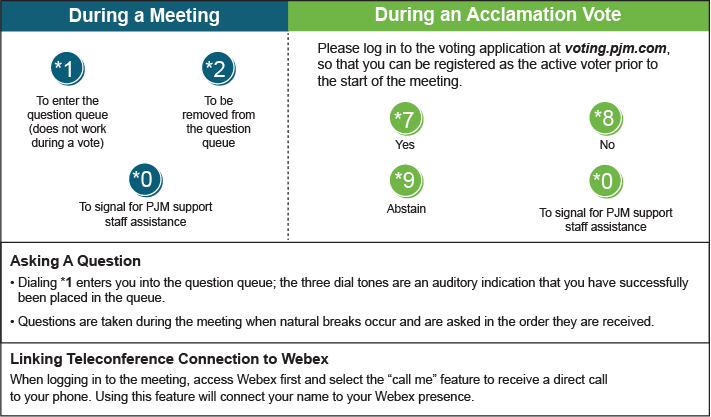 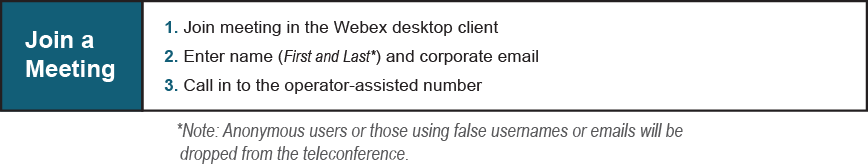 Future Meeting Dates and MaterialsFuture Meeting Dates and MaterialsFuture Meeting Dates and MaterialsFuture Meeting Dates and MaterialsMaterials Due
 to SecretaryMaterials PublishedDateTimeLocationLocationJanuary 26, 20229:00 a.m. 9:00 a.m. TBDJanuary 14, 2022January 19, 2022February 24, 2022 9:00 a.m. 9:00 a.m. TBDFebruary 14, 2022 February 17, 2022March 23, 2022 9:00 a.m. 9:00 a.m. TBDMarch 11, 2022 March 16, 2022 April 27, 2022 9:00 a.m. 9:00 a.m. TBDApril 15, 2022April 20, 2022May 25, 2022 9:00 a.m. 9:00 a.m. TBDMay 13, 2022May 18, 2022June 29, 2022 9:00 a.m. 9:00 a.m. TBDJune 17, 2022 June 22, 2022